SMLOUVA O DÍLOdle § 536 a násl. obchodního zákoníku (dále jen "Smlouva") 1. SMLUVNÍ STRANYObjednatel:	Gymnázium, PrahalO ,Voděradská 2Adresa:	Voděradská 900/2, 100 00 Praha 10IČ:	61385361Zastoupené:	Mgr. Jitka Fišerová(dále jen "Objednatel")Zhotovitel:	INOVA STAV spol. sr.o.Adresa:	Pod baštami 4, 160 00 Praha 6IČ:	26142848DIČ:	CZ26142848(dále jen "Zhotovitel")(dále společně jen "Smluvní strany" a jednotlivě "Smluvní strana")2. PŘEDMĚT SMLOUVY2.1. Předmětem této Smlouvy je závazek Zhotovitele provést v rozsahu stanoveném touto Smlouvou s veškerou odbornou péčí zhotovení díla - „oprava předsálí tělocvičen a šaten", dle předaných podkladů specifikovaných v odst. 2.2 Článku II. této Smlouvy (dále jen "Dílo") a tomu odpovídající závazek Objednatele poskytnout Zhotoviteli součinnost potřebnou při plnění jeho povinností, jakož i zaplatit Zhotoviteli za řádné a bezvadné provedení Díla sjednanou smluvní Cenu, vše za podmínek uvedených v této Smlouvě.2.2. Zhotovitel se zavazuje provést dílo s odbornou péčí, a to minimálně v rozsahu zadání podle předaných podkladů, a to za cenu uvedenou v čl. 3.3. CENA ZA DÍLO3.1. Cena díla je smluvními stranami dohodnuta ve výši264 215,10Kč bez DPH 55 485,17Kč 21% DPH 319 700,27Kč vč. 21% DPH4. ČAS PLNĚNÍ4.1. Termín realizace: 3.7.-31.7.20175. PLATEBNÍ A FINANČNÍ PODMÍNKYCenu Díla se zavazuje objednatel platit na základě daňového dokladu (faktury) vystaveného Zhotovitelem.Faktury musí obsahovat veškeré zákonné náležitosti daňového dokladu dle příslušných platných právních předpisů.Splatnost všech faktur je 14 dnů ode dne jejich doručení Objednateli. Termínem úhrady se rozumí den odpisu platby z účtu Objednatele.Objednatel se zavazuje pro případ prodlení s placením sjednané ceny nebo její části zaplatit zhotoviteli úrok z prodlení ve výši 0,05% z dlužné částky za každý den prodlení.Objednatel se stává vlastníkem stavebního materiálu a stavebních části okamžikem zabudování jednotlivých prvků na stavbě a úhradou předmětných daňových dokladů.6. PROVÁDĚNÍ DÍLA6.1. Zhotovitel je povinen vést ode dne předání staveniště o prováděných pracích stavební deník. Tato povinnost končí odstraněním posledních vad a nedodělků uvedených v protokole o předání a převzetí Díla.Zhotovitel bude udržovat staveniště čisté a v náležitém pořádku a bude průběžně odstraňovat na své náklady veškeré odpady a zbytkové materiály související s prováděním Díla. Po dokončení díla uvede vše do původního stavu úklidy a případné poškození opraví.Obstarávat na vlastní náklady veškeré pracovní pomůcky, které budou za potřebí plnění prací, pokud nebude mezi smluvními stranami dohodnuto jinak.Zajistit, že všichni jim využívané osoby k plnění prací budou poučeny či proškoleny z předpisů o bezpečnosti práce a ochraně zdraví při práci a předpisů požární ochrany.Zabezpečit organizaci veškerých sjednaných prací.Pojistit svoji živnost na odpovědnost za škody způsobené při výkonu sjednaných prací.Objednatel je oprávněn pravidelně kontrolovat provádění Díla.Případné škody způsobené činností zhotovitele třetím osobám a objednateli jdou na vrub zhotovitele.7. předaní a převzetí dílaK předání Díla dojde po jeho dokončení. Objednatel je povinen Dílo bez zbytečného odkladu převzít, nemá-li Dílo vady bránící užívání díla.Převzetí Díla bude provedeno formou protokolu.Jestliže budou během Díla shledány vady a nedodělky, bránící řádnému užívání Díla, jejich seznam bude uveden do Předávacího protokolu a smluvní strany si dohodnou lhůtu pro jejich odstranění. Pokud si smluvní strany takovou lhůtu nedohodnou, je Zhotovitel povinen odstranit tyto vady nejpozději do 10ti dnů od skončení předání Díla.8. zaruka na dilo8.1. Zhotovitel poskytne na Dílo, které je předmětem této Smlouvy záruku v délce dvacetčtyři (24) měsíců od převzetí Díla (dále jen "Záruční doba").9. zaverecna ustanoveniTato smlouva je vyhotovena ve dvou výtiscích, z nichž každá strana obdrží po jednom. Veškeré změny této smlouvy mohou být provedeny pouze po oboustranné dohodě, potvrzené odpovědnými zástupci písemným dodatkem.Smluvní strany výslovně sjednávají, že uveřejnění této smlouvy v registru smluv dle zákona č. 340/2015., o zvláštních podmínkách účinnosti některých smluv, uveřejňování těchto smluv a o registru smluv (zákon o registru smluv) zajistí Gymnázium, Praha 10, Voděradská 2.Příloha č. 1 Nabídkový rozpočetdne /A 6-Mrw<vmf GYMNÁZIUMŮĚkrK VODÉRADSK • :	-on OC PRAHA iOObjednatel: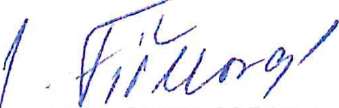 Zj gymnázium Mgr. Jitka Fišerová^¿«.....Jr m 274 817 65cV )W<L dne y^L lo íi Zhotovitel:za INOVA STÁV spol. s r.o-J.W»*!» 4>2A 313 46STAVBA: Gymnázium Voděradská Práce : rekapitulace 1Š3> blEV^DPod baštami 4,Praha 6 -160 00 IČO:26142848;DIČ:CZ26142848Tel: 603 517 664; 224 313 452159 874,20 Kč104 340,90 Kčmístnost před malou tělocvičnoumístnost před velkou tělocvičnouCena celkem bez DPHDPH 21% Cena cellcemvč. DPH264 215,10 Kč 56 277,82 Kč 319 700,27 Kč'v,'I 100 0' TEL. •V V/ODERADSKA2i HA. 10 17 65574 8■■^y 9 p/vňjPod fcaífomíM/fPraha 6, 1<H; IČO:	C226J4:STAVBA : Gymnázium Voděradská	Pod baštami 4,Praha 6 -160 ooPráce : úpravy místnosti před velkou tělocvičnoučO:26i42848;Dič:CZ26i42848Tel: 603 517 664; 224 313 452Cena celkem bez DPH104 340,90 KčSTAVBA : Gymnázium Voděradská	Pod baštami 4,Praha 6 -160 ooPráce : úpravy místnosti před malou tělocvičnou IČ0:26142848;DIČ:CZ26142848Tel: 603 517 664; 224 313 452Ddemontáž dřevěného obložením281280,00 Kč22 680,00 Kčvýsprava opadané omítkym240450,00 Kč18 000,00 Kčštukování stěnm281130,00 Kč10 530,00 Kčodstranění původního nátěru stěnm236,915,00 Kč553,50 Kčpenetracem2117,98,00 Kč943,20 Kčvýmalba akrylátová barva omyvatelnám28145,00 Kč3 645,00 Kčvýmalba barva bílá na stropm236,928,00 Kč1 033,20 Kčnátěr radiátoruks3800,00 Kč2 400,00 Kčnátěr kovových zárubníks4600,00 Kč2 400,00 Kčdodání ochraných lišt na rohy stěn a montáž ksdodání ochraných lišt na rohy stěn a montáž ks6550,00 Kč3 300,00 Kčopálení emailového soklum242198,00 Kč8 316,00 Kčnátěr ochraného rámu radiátoruks3500,00 Kč1 500,00 Kčzasekání kabeluks2320,00 Kč640,00 Kčelektro práce,přesunvypínače,rozhlasu,světla a signalizaceks13 500,00 Kč3 500,00 Kčmanipulace s materiálemt1,22 500,00 Kč3 000,00 Kčodvoz odpaduks15 500,00 Kč5 500,00 Kčúklid staveništěks12 000,00 Kč2 000,00 Kčlavička do šaten l,2mks13 400,00 Kč3 400,00 Kčskříň na zámek šatníks16 000,00 Kč6 000,00 Kčdodání dveří vč. kování ,montážks22 500,00 Kč5 000,00 Kčdemontáž dřevěného obložením276,2280,00 Kč21 336,00 Kčvýsprava opadané omítkym220450,00 Kč9 000,00 Kčštukování stěnm276,2130,00 Kč9 906,00 Kčodstranění původního nátěru stěnm.237,615,00 Kč564,00 Kčpenetracem2113,88,00 Kč910,40 Kčvýmalba alcrylátová barva omyvatelnám276,245,00 Kč3 429,00 Kčvýmalba barva bílá na stropm237,628,00 Kč1 052,80 Kčnátěr radiátoruks1800,00 Kč800,00 Kčnátěr kovových zárubníks3600,00 Kč1 800,00 Kčdodání ochraných lišt na rohy stěn a montáž ksdodání ochraných lišt na rohy stěn a montáž ks4550,00 Kč2 200,00 Kčdemontáž původního PVCm237,680,00 Kč3 008,00 Kčoprava podkladum210350,00 Kč3 500,00 Kčvystěrkování podkladum242,6120,00 Kč5 112,00 Kčdemontáž parket v místnosti na nářadím25120,00 Kč600,00 KčOSB deska 22 mm, montážm25,5180,00 Kč990,00 KčDodání PVC zátěž 32m254350,00 Kč18 900,00 Kčpokládka PVC, vč. Lepidla a svařováním242,6160,00 Kč6 816,00 Kčlištování PVCbm3540,00 Kč1 400,00 Kčdodání a montáž věšákůks20150,00 Kč3 000,00 Kčelektro práce,přesun vypínačeks1450,00 Kč450,00 Kčmanipulace s materiálemt1,82 500,00 Kč4 500,00 Kčodvoz odpaduks15 500,00 Kč5 500,00 Kčúklid staveništěks11 500,00 Kč1 500,00 Kčdodání sprchového koutu(vanička a zástěnas bezpečnostním sklem)ks215 000,00 Kč30 000,00 Kčlavička do šaten 1,2 mks43 400,00 Kč13 600,00 Kčdodání dveří vč.kování,montážks42 500,00 Kč10 000,00 KčCena celkem bez DPHCena celkem bez DPH159 874,20 Kč